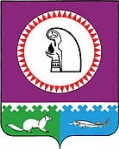 О внесении изменения в распоряжениеКонтрольно-счетной палаты Октябрьского района от 22.01.2013 № 4-р «Об утверждении перечня должностей и ограничениях, налагаемых на граждан, замещавших должности муниципальной службы в Контрольно-счетной палате Октябрьского района»1. Внести в распоряжение Контрольно-счетной палаты Октябрьского района                      от 22.01.2013 № 4-р «Об утверждении перечня должностей и ограничениях, налагаемых на граждан, замещавших должности муниципальной службы в Контрольно-счетной палате Октябрьского района» следующее изменение:	1.1. В пункте 1 постановления слова «Комиссии по соблюдению требований к служебному поведению муниципальных служащих органов местного самоуправления Октябрьского района и урегулированию конфликта интересов, утвержденной постановлением главы Октябрьского района от 24.09.2012 № 96» заменить словами «Комиссии по соблюдению требований к служебному поведению муниципальных служащих органов местного самоуправления Октябрьского района и урегулированию конфликта интересов, утвержденной постановлением главы Октябрьского района                     от 10.12.2014 № 125».2. Опубликовать постановление в официальном сетевом издании «октвести.ру».3. Контроль за выполнением распоряжения оставляю за собой.Председатель Контрольно-счетной палатыОктябрьского района	                                                                                    Г.Р. ШередекаМуниципальное образованиеОктябрьский районМуниципальное образованиеОктябрьский районМуниципальное образованиеОктябрьский районМуниципальное образованиеОктябрьский районМуниципальное образованиеОктябрьский районМуниципальное образованиеОктябрьский районМуниципальное образованиеОктябрьский районКОНТРОЛЬНО-СЧЕТНАЯ ПАЛАТАРАСПОРЯЖЕНИЕКОНТРОЛЬНО-СЧЕТНАЯ ПАЛАТАРАСПОРЯЖЕНИЕКОНТРОЛЬНО-СЧЕТНАЯ ПАЛАТАРАСПОРЯЖЕНИЕКОНТРОЛЬНО-СЧЕТНАЯ ПАЛАТАРАСПОРЯЖЕНИЕКОНТРОЛЬНО-СЧЕТНАЯ ПАЛАТАРАСПОРЯЖЕНИЕКОНТРОЛЬНО-СЧЕТНАЯ ПАЛАТАРАСПОРЯЖЕНИЕКОНТРОЛЬНО-СЧЕТНАЯ ПАЛАТАРАСПОРЯЖЕНИЕ«»2015  г.№пгт. Октябрьскоепгт. Октябрьскоепгт. Октябрьскоепгт. Октябрьскоепгт. Октябрьскоепгт. Октябрьскоепгт. Октябрьское